Women’s Southern Golf Association, Inc.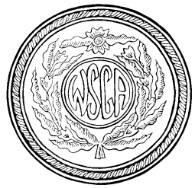 Organized 1911Invoice - 2023 Dues - $35.00The Women’s Southern Golf Association invites all golf clubs, women’s golf organizations, eclubs and colleges to become a 2023 member by paying annual dues of $35.00.  This fee allows all ladies from these organizations to play in our 2023 Championships. Individuals are also allowed to pay the dues on behalf of these organizations.  When paying the dues, please indicate on your check which organization you are paying for.Please make your check payable to the Women’s Southern Golf Association and mail the check to: (credit cards and online payments are not acceptable)Lecia Alexander, Treasurer12334 Meadow Ridge Dr.Stafford, TX  77477Email: leciaalex@aol.comCell phone: 713 540-03712023 ChampionshipsAmateur/Mid-Amateur ChampionshipsThe Golf Club of Houston (Tournament Course)Humble, TXJune 5 - 8, 2023Senior ChampionshipHot Springs Country Club (Park Course)Hot Springs, AROctober 16 – 18, 2023www.womens-southerngolfassociation.org